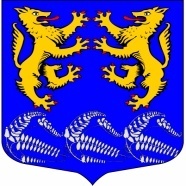 Муниципальное образование«ЛЕСКОЛОВСКОЕ СЕЛЬСКОЕ ПОСЕЛЕНИЕ»Всеволожского муниципального района Ленинградской областиАДМИНИСТРАЦИЯП О С Т А Н О В Л Е Н И Е______________дер.В.Осельки						                      № 107Об утверждении перечня муниципальных услуг¸ предоставляемых в муниципальном образовании «Лесколовское сельское поселение» Всеволожского муниципального района Ленинградской областиВ соответветствии  с Федеральным законом от 20.07.2010 № 210-ФЗ "Об организации предоставления государственных и муниципальных услуг", постановлением Правительства Российской Федерации от 24.10.2011 № 861 «О Федеральных государственных информационных системах, обеспечивающих предоставление в электронной форме государственных и муниципальных услуг (осуществление функций)», руководствуясь Уставом муниципального образования «Лесколовское сельское поселение» Всеволожского района Ленинградской области, администрация муниципального образования «Лесколовское сельское поселение» ПОСТАНОВЛЯЕТ:1. Считать утратившим силу постановление администрации от 03.04.2015 года  № 69 «Об утверждении муниципальных услуг¸ предоставляемых в муниципальном образовании «Лесколовское сельское поселение» Всеволожского муниципального района Ленинградской области».2. Утвердить перечень муниципальных услуг, предоставляемых в муниципальном образовании «Лесколовское сельское поселение» Всеволожского муниципального района Ленинградской области (приложение № 1).            3. Опубликовать настоящее постановление в средствах массовой информации (без приложений) и на официальном сайте администрации муниципального образования «Лесколовское сельское поселение» Всеволожского муниципального района Ленинградской области.4. Настоящее постановление вступает в силу после официального опубликования (обнародования).             5. Контроль исполнения постановления оставляю за собой.Глава администрации                                                                           А.Г.Ананян                         Приложение 1к постановлению администрации от «05» мая 2015 года № ПЕРЕЧЕНЬ МУНИЦИПАЛЬНЫХ УСЛУГ, ПРЕДОСТАВЛЯЕМЫХ В МУНИЦИПАЛЬНОМ ОБРАЗОВАНИИ «ЛЕСКОЛОВСКОЕ СЕЛЬСКОЕ ПОСЕЛЕНИЕ» ВСЕВОЛОЖСКОГО МУНИЦИПАЛЬНОГО РАЙОНА ЛЕНИНГРАДСКОЙ ОБЛАСТИ№ Наименование услугиОтветственные исполнители1. Услуги (функции) в ЖИЛИЩНОЙ СФЕРЕ 1.1.Заключение договоров социального найма жилых помещений муниципального жилищного фондаАдминистрация  (сектор муниципального имущества и землепользования)1.2.Прием документов граждан по признанию граждан малоимущими для постановки на учет в качестве  нуждающихся в жилых помещениях  муниципального жилищного фонда администрации муниципального образования «Лесколовское сельское поселение»Администрация (инспектор паспортного стола)1.3.Оформление справки  о  месте жительстваАдминистрация (инспектор паспортного стола)1.4.Подготовка документов о разрешении на вселение граждан в качестве членов семьи нанимателя  жилого помещения муниципального жилищного фондаАдминистрация  (инспектор паспортного стола)1.5.Приватизация жилых помещений, находящихся в муниципальной собственности муниципального образования «Лесколовское сельское поселение»Администрация (сектор муниципального имущества и землепользования)1.6.Подготовка документов по регистрационному  учету граждан Российской Федерации по месту пребывания, по месту жительства и снятию с регистрационного учета в пределах Российской Федерации.Администрация (инспектор паспортного стола)2. Функции ( услуги) в сфере КУЛЬТУРЫ, ОБРАЗОВАНИЯ, СПОРТА, МОЛОДЁЖНОЙ ПОЛИТИКИ2.1.Предоставление информации о времени и месте проведения культурно-массовых и спортивных мероприятий, анонсы данных мероприятийМБУ «Лесколовский Дом культуры»3. Функции ( услуги) в сфере АРХИТЕКТУРЫ,  ГРАДОСТРОИТЕЛЬСТВА и ЗЕМЛЕУСТРОЙСТВА 3.1Выдача копий архивных документов, подтверждающих право на владение землейАдминистрация  (сектор муниципального имущества и землепользования)3.2Присвоение адресов объектам недвижимостиАдминистрация  (сектор муниципального имущества и землепользования)3.3. Прием заявлений и выдача документов о согласовании проектов границ земельных участковАдминистрация  (сектор муниципального имущества и землепользования)3.4. Выдача юридическим и физическим лицам справок, выписок из похозяйственных книгАдминистрация (сектор муниципального имущества и землепользования)3.5.Оформление ходатайств о продлении срока действия договоров аренды земельных участковАдминистрация  (сектор муниципального имущества и землепользования)3.6. Выдача уведомлений о переводе (отказе в переводе) жилого (нежилого) помещения в нежилое (жилое)  помещение по заявлениям  физических и юридических лиц.Администрация (сектор муниципального имущества и землепользования)3.7Подготовка, утверждение и выдача градостроительных планов земельных участков, уведомлений об отказе в выдаче градостроительных планов по заявлениям  физических и юридических лиц.Администрация (сектор муниципального имущества и землепользования)3.8Выдача решения о согласовании переустройства и (или) перепланировки жилых помещений, решения об отказе в согласовании переустройства и (или) перепланировки жилых помещений по заявлениям  физических и юридических лиц.Администрация (сектор муниципального имущества и землепользования)3.9  Выдача разрешения (решения об отказе) на строительство¸ реконструкцию объектов капитального строительства.Администрация (сектор муниципального имущества и землепользования)3.10Выдача разрешения (решения об отказе в выдаче разрешения) на ввод объекта в эксплуатациюАдминистрация (сектор муниципального имущества и землепользования)3.11Предоставление земельных участков в безвозмездное срочное пользование земельных участков, государственная собственность на которые не разграничена и находящихся муниципальной собственности, юридическим лицамАдминистрация (сектор муниципального имущества и землепользования)3.12Утверждение проекта организации и застройки территории садоводческого, огороднического или дачного некоммерческого объединенияАдминистрация (сектор муниципального имущества и землепользования)3.13Предоставление земельных участков в постоянное (бессрочное) пользованиеАдминистрация (сектор муниципального имущества и землепользования)3.14Предоставление юридическим и физическим лицам в аренду земельных участковАдминистрация (сектор муниципального имущества и землепользования)3.15Предоставление юридическим и физическим лицам в собственность за плату земельных участковАдминистрация (сектор муниципального имущества и землепользования)3.16Утверждение схемы расположения земельного участка на кадастровом плане или на кадастровой карте соответствующей территорииАдминистрация (сектор муниципального имущества и землепользования)3.17Предоставление в собственность земельных участков членам садоводческих, огороднических и дачных некоммерческих объединений гражданАдминистрация (сектор муниципального имущества и землепользования)4. Услуги в сфере УПРАВЛЕНИЯ МУНИЦИПАЛЬНЫМ ИМУЩЕСТВОМ4.1.Выдача выписки из реестра муниципального имущества муниципального образования «Лесколовское сельское поселение»Администрация  (сектор муниципального имущества и землепользования)4.2.Передача муниципального имущества в аренду, безвозмездное пользование, продление действующих договоров, изменение условий действующих договоровАдминистрация  (сектор муниципального имущества и землепользования)5. Услуги в сфере ДЕЛОПРОИЗВОДСТВА И иные УСЛУГИ5.1.Выдача копий правовых актов администрацииАдминистрация  (глава администрации)5.2.Выдача гражданам справок, необходимых для получения компенсации расходов на приобретение и доставку топлива и баллонного газаАдминистрация  (сектор муниципального имущества и землепользования)